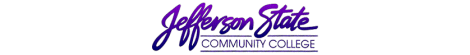 Goal Progress ReportProgram:Learning Success Center  Report period:2022 - 2023GoalsRequest & Justification/ResourcesGoal ProgressStrategies Implemented & Follow-upJefferson State will promote access to instructional assistance and support services at the Jefferson Campus, Shelby Campus, St. Clair/Pell City Campus and Chilton/Clanton Campus. Continue funding to support staff and supplies at Jefferson Campus and Shelby Campus. Replacement of three computers in the Allen Library, $4,000.                                               Replace 27 computers in AL-112, @ $1500.00 a piece for a total cost of $40,500. $3,000 needed to purchase supplies. $67,600 needed to fund director position. $62,244 needed to fund six L-19, LSC lab assistant positions @ $10.50 per hour. $86,340 needed to fund six L-19, LSC Tutor positions @ $14.56 per hour.  Funding was provided to support staff and supplies at the Jefferson Campus and Shelby-Hoover Campus. IT replaced all the computers (35) in the Learning Success Center located in the Allen Library in lieu of computers in AL-112. Will budget and request computers in AL-112 be replaced in 2023-2024.The LSC at the Jefferson and Shelby Campuses are staffed 8am to 8pm Monday through Thursday and 8am to 4pm Friday. LSC staff monitors chat through the JSCC website during normal operating hours. This provides student support for St. Clair/Pell City Campus and Chilton/Clanton Campus where LSC staff is not on campus.Offer a minimum of 1000 computer-based instructional software resources to students at Jefferson State’s Jefferson, Shelby, St. Clair/Pell City, and Chilton/Clanton campuses to improve performance in the enrolled courses.Funding for licensing fees, equipment, and staff.Program staff will document the number of students resources offered.The Learning Success Center collaborates with the Learning Resource Centers to offer computer-based instructional software at all four campuses to improve performance in enrolled courses. These resources include Edmentum courseware, Library resources (PrepStep and Petersons), Tutoring Options, and Library Resource guides based upon courses a student is taking a specific semester. As of Fall 2022 and Spring 2023, 2,914 resources were offered including Accuplacer Prep for dual enrollment and ACT Prep for dual enrollment and pre-nursing students.Continue to coordinate with advisors, Dual Enrollment, and Jeff Coaches about available resources and student assistance offered by the LSC.  Continue collaboration with the Learning Resource Centers to find and offer resources to students specific to the courses registered for during a specific semester.Work with Dual Enrollment to determine the feasibility in enrolling students in an Academic Success course through Edmentum Courseware Have in place for the Fall 2022 semester. Document students enrolled.20 additional Edmentum Courseware licenses Estimated Cost: $7,000 for 20 additional concurrent licensesOffered Accuplacer Test Prep Resources to dual enrollment students in lieu of Academic Success courseware. As of Fall 2022 and Spring 2023 semesters, 90 dual enrollment students were enrolled in Accuplacer test prep resources offered through the Learning Success and Learning Resource Centers. Did not require additional Edmentum courseware licenses or cost.Continue to collaborate with Dual Enrollment and the Learning Resource Center to offer Accuplacer Test Prep resources to dual enrollment students.The Learning Success Centers will provide open, convenient, and free access to computers and the Internet. Day and evening access to computer labs at Jefferson State’s Jefferson and Shelby-Hoover Campuses. Continue to provide funding for staff and equipment.Adequate funding was provided to support staff and supplies at the Jefferson Campus and Shelby-Hoover Campus.728 students and community members visited the Learning Success Centers on campus during Fall 2022 and Spring 2023 semesters. Continue to collaborate with the Learning Resource Center to promote resources to students that are taking courses online and on campus.Submission date:   6/21/2023 Submitted by: Michael M. Payne